Non-Licensable Work with Asbestos including Notifiable Non-Licensed Work (NNLW)(Formerly known as Category B)Course Syllabus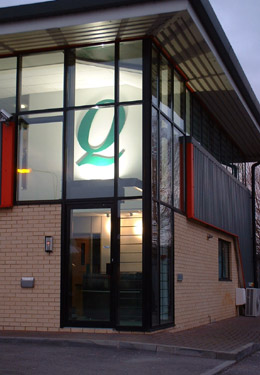 Morning session-Theory ModuleAsbestos Awareness- already undertaken recentlyAdditional LegislationUse of Class H Vacuum (EM 4)Use of Wetting control measures (EM 5)Personal protective equipment (EM 6)Cleaning (EM 7)Decontamination (EM 8)Waste (EM 9)Certificate of handover (EM 10) Risk assessment and plans of workEmergency ProceduresAfternoon session Practical ElementsUse of H class VacuumUse of PPE and RPEUse of wetting techniquesBagging WasteDecontaminationPractical training will focus on 3 or 4 tasks from HSG210 as selected by client.Assessment = (30 questions)Delegate ratioTheory Element – Maximum Tutor: Delegate ratio is 1:12 Practical Element-Maximum Tutor: Delegate ratio is 1:6 Please Note: This syllabus is for those who have undertaken asbestos awareness/refresher training recently.If you would like your Organisation’s standard asbestos procedures covered during the training session, please provide to Enquin beforehand.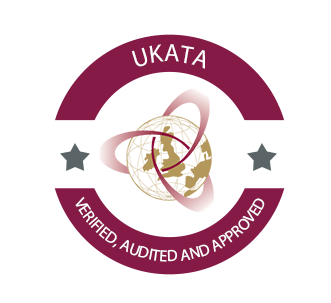 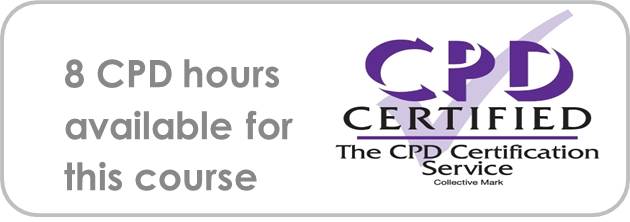 